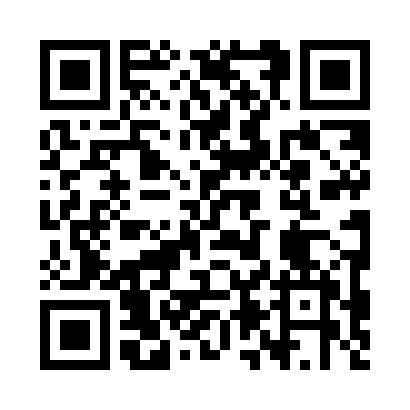 Prayer times for Gruszowiec, PolandWed 1 May 2024 - Fri 31 May 2024High Latitude Method: Angle Based RulePrayer Calculation Method: Muslim World LeagueAsar Calculation Method: HanafiPrayer times provided by https://www.salahtimes.comDateDayFajrSunriseDhuhrAsrMaghribIsha1Wed2:585:1612:365:417:5810:062Thu2:555:1412:365:427:5910:093Fri2:525:1212:365:438:0110:114Sat2:485:1112:365:448:0210:145Sun2:455:0912:365:458:0410:176Mon2:425:0712:365:468:0510:207Tue2:395:0612:365:478:0710:228Wed2:365:0412:365:488:0810:259Thu2:335:0312:365:498:0910:2810Fri2:305:0112:365:508:1110:3111Sat2:265:0012:365:508:1210:3412Sun2:234:5812:365:518:1410:3713Mon2:204:5712:365:528:1510:3914Tue2:204:5512:365:538:1710:4215Wed2:194:5412:365:548:1810:4416Thu2:194:5312:365:558:1910:4517Fri2:184:5112:365:558:2110:4518Sat2:184:5012:365:568:2210:4619Sun2:174:4912:365:578:2310:4720Mon2:174:4812:365:588:2510:4721Tue2:164:4612:365:588:2610:4822Wed2:164:4512:365:598:2710:4823Thu2:154:4412:366:008:2810:4924Fri2:154:4312:366:018:3010:4925Sat2:154:4212:366:018:3110:5026Sun2:144:4112:366:028:3210:5127Mon2:144:4012:366:038:3310:5128Tue2:144:3912:376:038:3410:5229Wed2:144:3812:376:048:3510:5230Thu2:134:3812:376:058:3610:5331Fri2:134:3712:376:058:3810:53